        ҠАРАР                                                                                          ПОСТАНОВЛЕНИЕ «25» август 2021 й.                            №32                                   «25» августа 2021 г.Об утверждении перечня муниципального имущества в целях предоставления во владение и (или) в пользование на долгосрочной основе субъектам малого и среднего предпринимательства, организациям, образующим инфраструктуру поддержки субъектов малого и среднего предпринимательства и физическим лицам, не являющимся индивидуальными предпринимателями и применяющим специальный налоговый режим «налог на профессиональный доходВ соответствии с Решением Совета сельского поселения Биляловский сельсовет муниципального района Баймакский район Республики Башкортостан №74 от 22.06.2021 года «Об утверждении порядка формирования, ведения, обязательного опубликования перечня муниципального имущества в целях предоставления во владение и (или) в пользование на долгосрочной основе субъектам малого и среднего предпринимательства, организациям, образующим инфраструктуру поддержки субъектов малого и среднего предпринимательства и физическим лицам, не являющимся индивидуальными предпринимателями и применяющим специальный налоговый режим «налог на профессиональный доход», в целях реализации Федерального закона от 24.07.2007 № 209-ФЗ «О развитии малого и среднего предпринимательства в Российской Федерации», Администрация СП Биляловскмий сельсовет муниципального района Баймакский район Республики Башкортостан,постановляет:Утвердить прилагаемый перечень муниципального имущества в целях предоставления во владение и (или) в пользование на долгосрочной основе субъектам малого и среднего предпринимательства, организациям, образующим инфраструктуру поддержки субъектов малого и среднего предпринимательства и физическим лицам, не являющимся индивидуальными предпринимателями и применяющим специальный налоговый режим «налог на профессиональный доход.Глава сельского поселения                                                И.Ш.СаптаровПриложение к постановлению Администрации СП Биляловский сельсовет муниципального района Баймакский район Республики Башкортостан №32 от 25 августа 2021годаПеречень муниципального имущества в целях предоставления во владение и (или) в пользование на долгосрочной основе субъектам малого и среднего предпринимательства, организациям, образующим инфраструктуру поддержки субъектов малого и среднего предпринимательства и физическим лицам, не являющимся индивидуальными предпринимателями и применяющим специальный налоговый режим «налог на профессиональный доход.Башҡортостан республикаһЫБаймаҡ  районы муниципальРайоныны  Билал ауылСоветы ауыл билӘмӘҺе ХАкИМИӘТЕРЕСПУБЛИКА БАШКОРТОСТАНАДМИНИСТРАЦИЯ сельского поселения Биляловский  сельсовет муниципального района Баймакский районБашҡортостан республикаһЫБаймаҡ  районы муниципальРайоныны  Билал ауылСоветы ауыл билӘмӘҺе ХАкИМИӘТЕ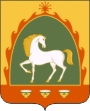 РЕСПУБЛИКА БАШКОРТОСТАНАДМИНИСТРАЦИЯ сельского поселения Биляловский  сельсовет муниципального района Баймакский район         453666, Баш6ортостан Республика3ы, Баймаҡ районы,                             Билал ауылы, З.Биишева урамы, 19                                  тел. 8(34751) 4-85-68, 4-85-30         453666, Баш6ортостан Республика3ы, Баймаҡ районы,                             Билал ауылы, З.Биишева урамы, 19                                  тел. 8(34751) 4-85-68, 4-85-30                   453666, Республика Башкортостан, Баймакский район,                             с.Билялово,  ул. З.Биишевой, 19                              тел. 8(34751) 4-85-68, 4-85-30                   453666, Республика Башкортостан, Баймакский район,                             с.Билялово,  ул. З.Биишевой, 19                              тел. 8(34751) 4-85-68, 4-85-30№ппНаименование имуществаадресКадастровый номерПлощадь (кв.м)1Нежилое зданиеРБ, Баймакский район, с.Билялово, ул.З.Биишевой, 402:06:280601:545142,202Нежилое зданиеРБ, Баймакский район, с.Билялово, ул.З.Биишевой02:06:280601:485129,13Нежилое зданиеРБ, Баймакский район, д.Уметбаево,Татар, д.62а02:06:280301:50386,704Нежилое зданиеРБ, Баймакский район, д.Семеново, Дружба, 2202:06:280701:22128,405Нежилое зданиеРБ, Баймакский район, д.Кугидель,ул.Молодежная , 1в 02:06:280801:315110,00